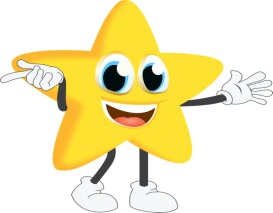 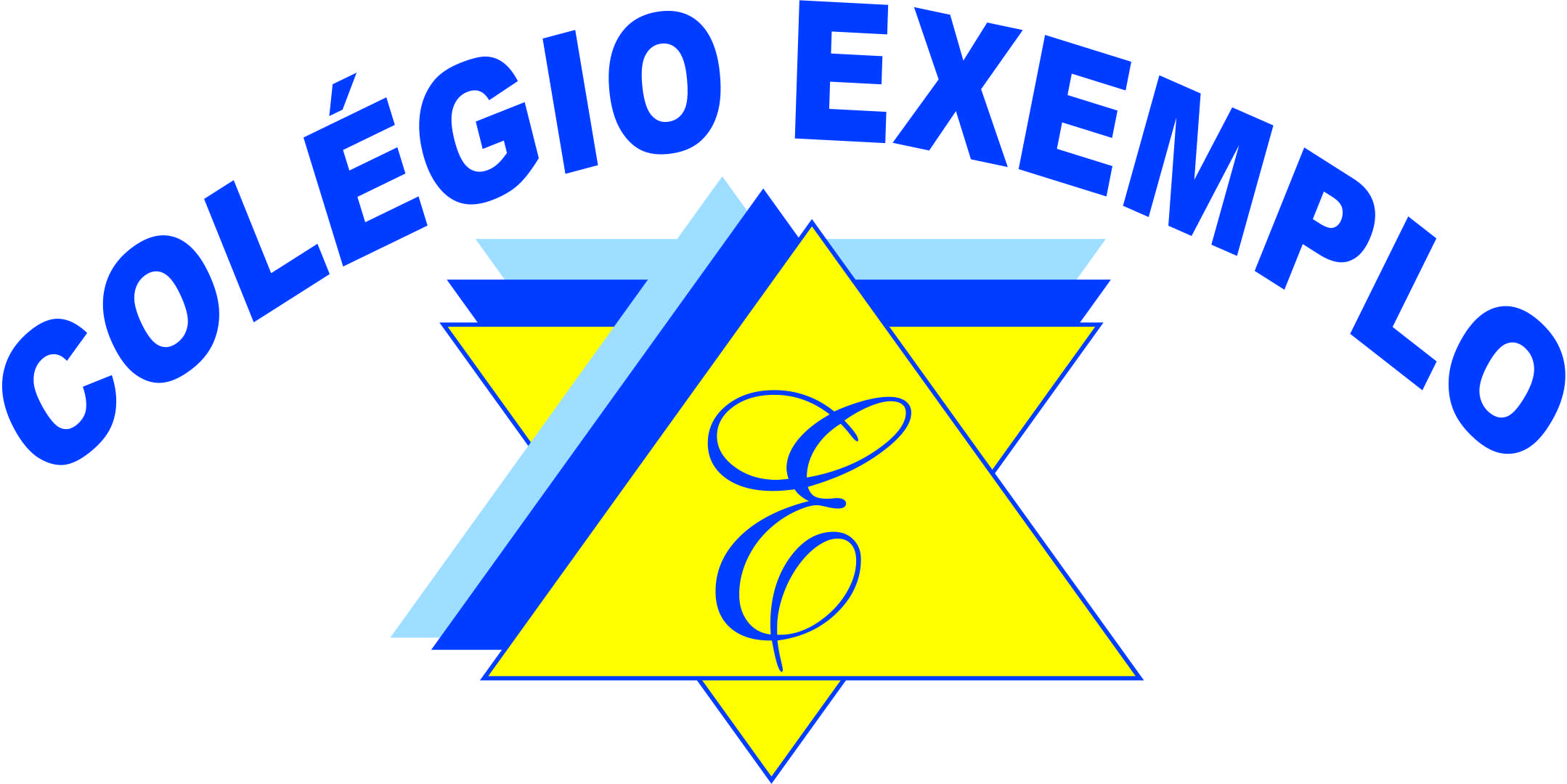 Rua Sebastião Ribeiro da Silva nº 05 – Humaitá –São Vicente  Tel: 35642887Lista de Material – 1º ano  do Ensino Fundamental -700 folhas de sulfite branca A4 75 mg / m2;-100 folhas de sulfite colorida A4 75 mg /m2- 2 cadernos capa dura  brochurão (grandes) 100 fls,encapados com plástico liso azul e  etiquetados;- plástico liso azul para encapar e etiquetas;- 15  lápis preto nº 02 faber  castell com borracha na ponta ;- 2 borrachas  grandes  branca macia;- 1 estojo de bolsinha grande com 2 lados de  zíper;- 2 apontadores com depósito com nome;- 1 caixa de lápis de cor 24 cores ; ( colocar nome em todos os lápis) -1 pacote de canetinhas 12 cores;- 2 pastas  com elástico polionda A4   4cm  na cor azul etiquetada;   - 1 rolo de fita dupla face grande na cor  branca ( não pode ser a transparente)- 5 pastas plásticas  na cor transparente com 2 furos;- 10 folhas de EVA:  cores sortidas-4 colas quentes finas;-1 EVA gliter dourado;- 5 envelopes de papel pardo maior que a sulfite; - 1 tinta  relevo; -1 cartolina laminada dourada;-1 papel cartão verde;-1 pincel número 16;-1 tubo de cola bastão grande e- 1 tubo de cola líquida pequena;- 5 papéis carmim : 1 rosa; 1 vermelho; 1 azul e 1 verde e 1 marrom; - 1 caneta retroprojetor preta ponta fina- 1 tesoura sem ponta; ( com nome gravado)- 3 metros de TNT verde escuro;-1 pacote de papel para dobradura; ( A4  180 g)-1 folha de papel celofane transparente;-1 folha de papel camurça azul royal;-50 palitos de sorvete verdes;-3 papéis crepom ( 1 verde, 1 vermelho e 1 azul)-1 lastex;-1 ábaco-20 olhinhos médios para artesanato;- 1 tela de pintura 16X22 para artesanato.Material de Higiene-1 necessaire contendo: 1 escova de dentes com porta escovas com nome; 1 pasta de dente ; 1 toalhinha Para as aulas de Educação Física obrigatório: Trazer o atestado médico; 1 garrafinha squeeze  ; 1 toalhinha de mão com nome bordado;Trazer  todo o  material  de  13  a 24 de janeiro de 2020 (horário: das 9:00 às 11:00 e 13:30h às 17:00h)Não serão aceitos materiais incompletos! Não serão aceitos materiais na 1ª semana de aula.Favor colocar nome em todo material!